UConn International Study Abroad or Student Exchange Contract Submission ChecklistDate: Submitter: Dept/Phone: Institution Name/Location: Value/Amount:  Study Abroad:         or      Student Exchange:  Term Period:  	To:     or  Effective Upon Date of Execution  Submission Instructions:	To submit a pre-review please go to the following website to attach a completed checklist and draft Agreement: http://uconncontracts.uconn.edu/contract-submission-prereview/ 	For final approval complete this checklist and submit original agreement and signature authority document to the Office of the General Counsel.REQUIRED PROVISIONS INCLUDE: 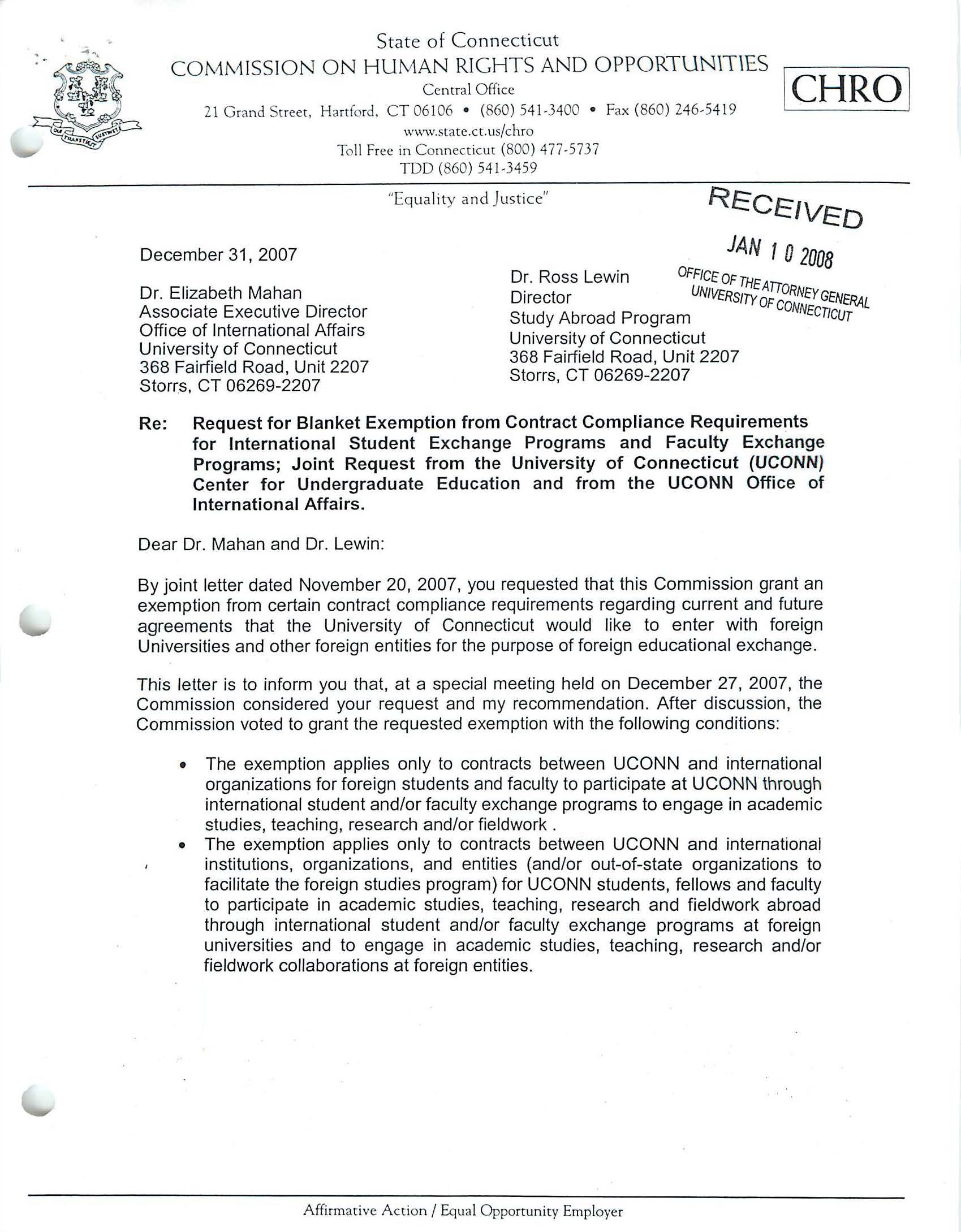 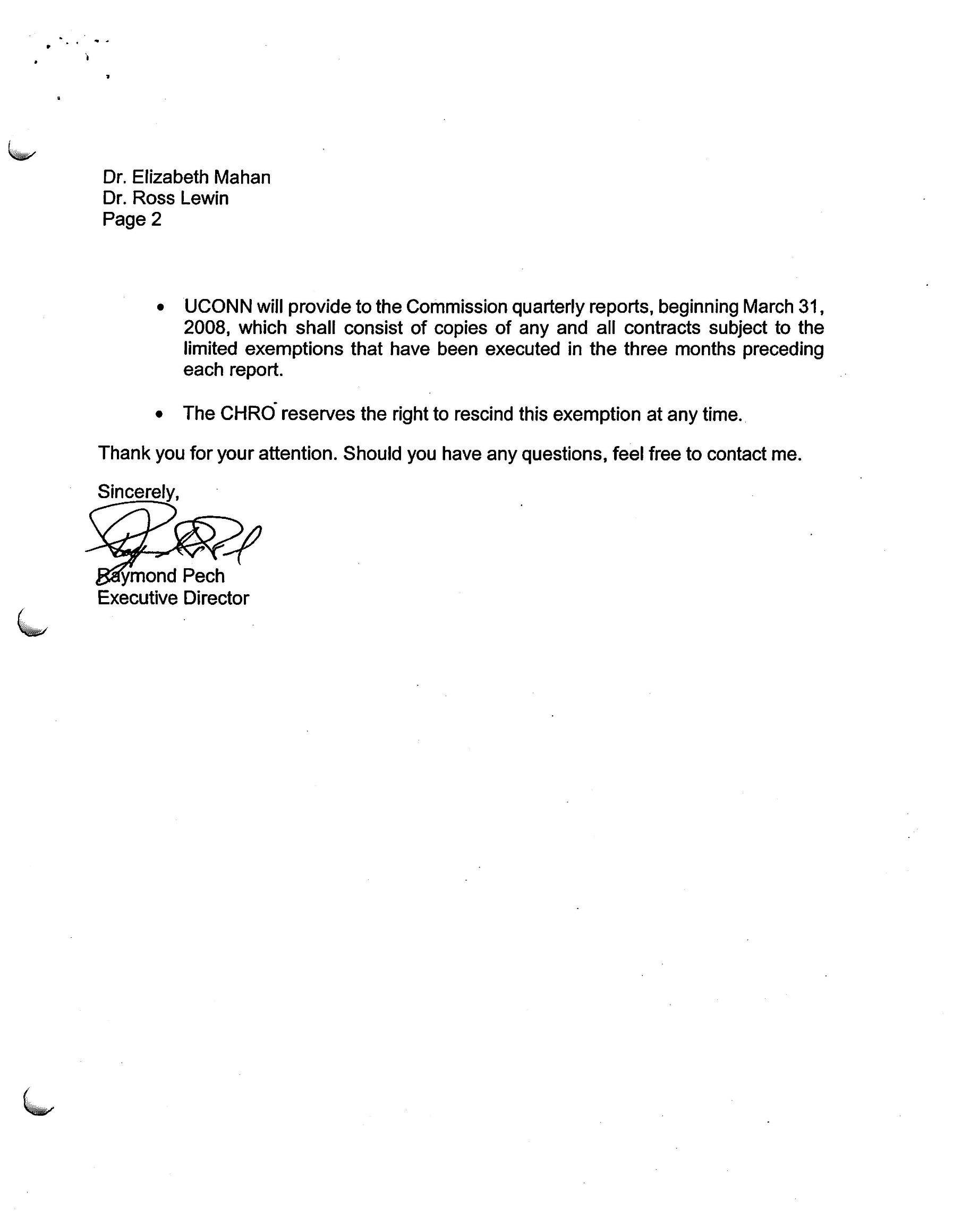 Institution Name – is consistent and in accord with all supporting documentation (see #15 below)Term Period – both start and end dates are consistent throughout agreement (Up to 5 Year Term)Cost Section (if any) – includes clearly defined payment terms showing total maximum value for term of contractTermination/Cancellation -  requires written notice of cancellation by either partyDescription of Responsibilities - complete, concise statement of agreed terms Insurance – provision that institution carries sufficient liability insurance to save harmless the State of ConnecticutStatutory Authority – a reference in agreement: Generally Conn. Gen. Stat. §§ 10a-104 and 10a-108 Claims Against the State -  AGO-approved jurisdictional provision for filing any claims against the State/UniversityNotice Section - names, addresses and contact information for both partiesPage Numbers And Attachments – references to attachments stated in contract and all pgs numbered consecutivelyForm – Contract written in standard outline numbering convention – no bullets or blank spaces pleaseREQUIRED UPON SIGNING:REQUIRED UPON SIGNING:REQUIRED UPON SIGNING:Indemnification - Submitter confirms contract does not obligate the State to indemnify or hold Institution harmlessNondiscrimination Exemption – CHRO December 31, 2007 Blanket Exemption is attached and State Ethics forms (if $50,000 or more in value) were obtainedDated:Institution Signatory -  Is Executed By Duly Authorized Official & Valid On Date Agreement is Signed Dated:Institution Original Signature Authority Certification - Adopted Prior To & Signed On Or After Date Agreement is Executed.  Must have been Adopted Prior To the signing of the contract and the certification of such authority must be Signed On or After the Contract Execution Date.If signatory is established by bylaw or other document, a copy of that document must be attached to the Certification If contractor is an LLC, signatory is identified as a member or manager.If Contractor is a sole proprietor (may be operating as a d/b/a), no certification is required.See website for sample forms and instructions: http://www.attorneygeneral.uconn.edu/contracts.htmlDated:UConn Signatory – Executed By Official With President’s Signing Authority-Effective Date Agreement Is Executed.  See President’s Delegation of Signing Authority: http://www.attorneygeneral.uconn.edu/documents/SignatureAuthority/UConnContractSigningAuthority.pdf AGO Approval - Signature Area for AGO “Approved As To Form” is presentDeletions Or Additions To Terms Are Initialed By All Party-Signatories Please Identify Any Remaining Legal Issues/Questions or Concerns: Please Provide the Institution’s Legal Contact Information, If Negotiation is Necessary:(Name/Phone/E-Mail) Include copies of all correspondence.